Emerald classMrs ReesMondayDydd LlunTuesdayDydd MawrthWednesdayDydd MercherThursdayDydd IauFridayDydd Gwener9:30amLIVE ON TEAMSLIVE ON TEAMSLIVE ON TEAMSLIVE ON TEAMSLIVE ON TEAMSa.m.Spelling FocusTo help you learn your words the daily task today is to pick two of the words and see how many times you can write them in a minute. Ask someone at home to time you!Spelling FocusToday’s spelling task is rainbow writing. Write each word or each letter in a different colour. You can then write over it again with a different colour and make a real rainbow effect.Spelling Focus Today’s spelling task is catch spell. Find an object to throw and catch to a partner. Each time you catch, you say the next letter of the word. You can have the words with you to check!Spelling Focus Today’s task is hide and spell. Write the words on some paper. Ask someone to hide them for you to find. When you find the word, read it, then without looking try and spell it. Remember to check.Spelling Focus Today’s task is jump spell. Find something safe that you can jump over. Each time you jump over the object, say a letter to spell out the word. Now test yourself on the words!!!!a.m.Remember to log onto Reading Buddies.Welsh Rhyme Time Week!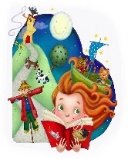 Languages, Literacy and CommunicationWelsh Rhyme Time WeekWrite an acrostic poem about food. Example: HAMH – healthy choice to eatA – a ham sandwich for meM – munching, so delicious!Languages, Literacy and CommunicationWelsh Rhyme Time WeekPick a Rhyme you know. Write it out on lined paper and use it as a handwriting exercise. Remember finger spaces, tall, short, hanging letters and most importantly join letters.Languages, Literacy and CommunicationAdjectivesAn adjective is a word that describes something. For example: The Emerald class children are clever, kind and fun. Complete the following task to describe different types of food.Languages, Literacy and CommunicationUse this weeks spelling words to write sentences that include each of the words. Example: If one word is ‘cook’ your sentence would be ‘I like to help my mum and dad cook at home.’Languages, Literacy and CommunicationEnjoy some chat time with me and your friends on j2message at 11.30. 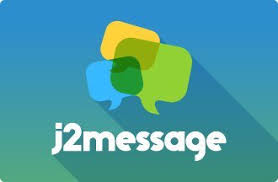 a.m.Remember to log onto Mathletics and J2Blast on Hwb to practise your times tables.Mathematics and NumeracyMathematics and NumeracyMathematics and NumeracyMathematics and NumeracyMathematics and Numeracyp.m.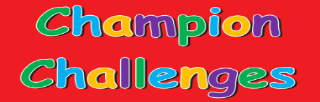 p.m.Assembly at 1.15(Monday only)